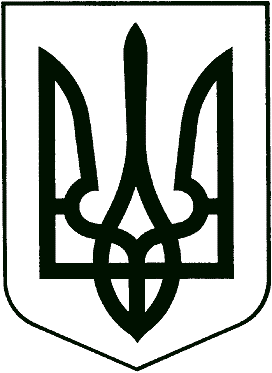 У К Р А Ї Н АКОРЮКІВСЬКА МІСЬКА РАДАЧЕРНІГІВСЬКА ОБЛАСТЬР І Ш Е Н Н Я(двадцять друга сесія шостого скликання)__ лютого 2019 року                      м. Корюківка                                   № 1-22/VІIПро внесення змін до діючих договорів оренди земельних ділянок сільськогосподарськогопризначення комунальної власності У зв’язку з прийняттям у комунальну власність Корюківської міської об’єднаної територіальної громади земельні ділянки сільськогосподарського призначення, відповідно до статті 12 Земельного кодексу України, статті 188 Господарського кодексу України, статті 30 Закону України «Про оренду землі», заслухавши висновки постійної комісії міської ради з питань житлово-комунального господарства, регулювання земельних відносин, будівництва та охорони навколишнього природного середовища, керуючись ст. 26 Закону України «Про місцеве самоврядування в Україні»,міська рада в и р і ш и л а :1. Внести зміни до договору оренди землі від 21.02.2017 року, на земельну ділянку загальною площею 46,3000 га, яка передана у користування Товариству з обмеженою відповідальністю «Племінне господарство «Бреч» для ведення товарного сільськогосподарського виробництва за рахунок земель сільськогосподарського призначення за межами населеного пункту в частині заміни сторони договору – орендодавця з Головного управління Держгеокадастру у Чернігівській області на Корюківську міську раду. Кадастровий номер земельної ділянки 7422485500:06:002:3014.2. Внести зміни до договору оренди землі від 21.02.2017 року, на земельну ділянку загальною площею 27,8157 га, яка передана у користування Товариству з обмеженою відповідальністю «Племінне господарство «Бреч» для ведення товарного сільськогосподарського виробництва за рахунок земель сільськогосподарського призначення за межами населеного пункту в частині заміни сторони договору – орендодавця з Головного управління Держгеокадастру у Чернігівській області на Корюківську міську раду. Кадастровий номер земельної ділянки 7422485500:06:002:3012.3. Внести зміни до договору оренди землі від 31.05.2016 року, на земельну ділянку загальною площею 42,0382 га, яка передана у користування Товариству з обмеженою відповідальністю «АНВ-Агро» для ведення товарного сільськогосподарського виробництва за рахунок земель сільськогосподарського призначення за межами населеного пункту в частині заміни сторони договору – орендодавця з Головного управління Держгеокадастру у Чернігівській області на Корюківську міську раду. Кадастровий номер земельної ділянки 7422485500:06:002:3013.4. Внести зміни до договору оренди землі від 28.08.2018 року, на земельну ділянку загальною площею 29,0000 га, яка передана у користування Приватному підприємству «Україна-«ЮККА»-Корюківка-К» для ведення товарного сільськогосподарського виробництва за рахунок земель сільськогосподарського призначення за межами населеного пункту в частині заміни сторони договору – орендодавця з Головного управління Держгеокадастру у Чернігівській області на Корюківську міську раду. Кадастровий номер земельної ділянки 7422482000:06:001:0052.5. Внести зміни до договору оренди землі від 31.05.2016 року, на земельну ділянку загальною площею 53,5023 га, яка передана у користування Товариству з обмеженою відповідальністю «КУАК «Фанда» для ведення товарного сільськогосподарського виробництва за рахунок земель сільськогосподарського призначення за межами населеного пункту в частині заміни сторони договору – орендодавця з Головного управління Держгеокадастру у Чернігівській області на Корюківську міську раду. Кадастровий номер земельної ділянки 7422485500:06:001:3026.6. Внести зміни до договору оренди землі від 23.12.2014 року, на земельну ділянку загальною площею 10,1300 га, яка передана у користування Товариству з обмеженою відповідальністю «Племінне господарство «Бреч» для ведення товарного сільськогосподарського виробництва за рахунок земель сільськогосподарського призначення за межами населеного пункту в частині заміни сторони договору – орендодавця з Головного управління Держгеокадастру у Чернігівській області на Корюківську міську раду. Кадастровий номер земельної ділянки 7422482000:06:001:0036.7. Внести зміни до договору оренди землі від 23.12.2014 року, на земельну ділянку загальною площею 66,2932 га, яка передана у користування Товариству з обмеженою відповідальністю «Племінне господарство «Бреч» для ведення товарного сільськогосподарського виробництва за рахунок земель сільськогосподарського призначення за межами населеного пункту в частині заміни сторони договору – орендодавця з Головного управління Держгеокадастру у Чернігівській області на Корюківську міську раду. Кадастровий номер земельної ділянки 7422482000:06:001:0038.8. Внести зміни до договору оренди землі від 23.12.2014 року, на земельну ділянку загальною площею 21,3405 га, яка передана у користування Товариству з обмеженою відповідальністю «Племінне господарство «Бреч» для ведення товарного сільськогосподарського виробництва за рахунок земель сільськогосподарського призначення за межами населеного пункту в частині заміни сторони договору – орендодавця з Головного управління Держгеокадастру у Чернігівській області на Корюківську міську раду. Кадастровий номер земельної ділянки 7422482000:06:001:0037.9. Внести зміни до договору оренди землі від 22.02.2017 року, на земельну ділянку загальною площею 0,4000 га, яка передана у користування Бондару Віктору Олександровичу для ведення товарного сільськогосподарського виробництва за рахунок земель сільськогосподарського призначення за межами населеного пункту в частині заміни сторони договору – орендодавця з Головного управління Держгеокадастру у Чернігівській області на Корюківську міську раду. Кадастровий номер земельної ділянки 7422481500:07:000:0968.10. Внести зміни до договору оренди землі від 31.05.2016 року, на земельну ділянку загальною площею 91,7921 га, яка передана у користування Товариству з обмеженою відповідальністю «Племінне господарство «Бреч» для ведення товарного сільськогосподарського виробництва за рахунок земель сільськогосподарського призначення за межами населеного пункту в частині заміни сторони договору – орендодавця з Головного управління Держгеокадастру у Чернігівській області на Корюківську міську раду. Кадастровий номер земельної ділянки 7422485500:06:002:3015.11. Внести зміни до договору оренди землі від 06.12.2016 року, на земельну ділянку загальною площею 53,0293 га, яка передана у користування Чепі Віталію Миколайовичу для ведення товарного сільськогосподарського виробництва за рахунок земель сільськогосподарського призначення за межами населеного пункту в частині заміни сторони договору – орендодавця з Головного управління Держгеокадастру у Чернігівській області на Корюківську міську раду. Кадастровий номер земельної ділянки 7422483500:07:000:1136.12. Внести зміни до договору оренди землі від 24.11.2016 року, на земельну ділянку загальною площею 14,7614 га, яка передана у користування фізичній особі-підприємцю Чепі Віталію Миколайовичу для ведення товарного сільськогосподарського виробництва за рахунок земель сільськогосподарського призначення за межами населеного пункту в частині заміни сторони договору – орендодавця з Головного управління Держгеокадастру у Чернігівській області на Корюківську міську раду. Кадастровий номер земельної ділянки 7422483500:07:000:1139.13. Внести зміни до договору оренди землі від 06.12.2016 року, на земельну ділянку загальною площею 9,0996 га, яка передана у користування Товариству з обмеженою відповідальністю «Забарівське» для ведення товарного сільськогосподарського виробництва за рахунок земель сільськогосподарського призначення за межами населеного пункту в частині заміни сторони договору – орендодавця з Головного управління Держгеокадастру у Чернігівській області на Корюківську міську раду. Кадастровий номер земельної ділянки 7422483500:07:000:1138.14. Внести зміни до договору оренди землі від 16.11.2016 року, на земельну ділянку загальною площею 83,6816 га, яка передана у користування Лисенку Олександру Олеговичу для ведення товарного сільськогосподарського виробництва за рахунок земель сільськогосподарського призначення за межами населеного пункту в частині заміни сторони договору – орендодавця з Головного управління Держгеокадастру у Чернігівській області на Корюківську міську раду. Кадастровий номер земельної ділянки 7422482000:06:002:0062.15. Внести зміни до договору оренди землі від 16.11.2016 року, на земельну ділянку загальною площею 85,3743 га, яка передана у користування Лисенку Сергію Олеговичу для ведення товарного сільськогосподарського виробництва за рахунок земель сільськогосподарського призначення за межами населеного пункту в частині заміни сторони договору – орендодавця з Головного управління Держгеокадастру у Чернігівській області на Корюківську міську раду. Кадастровий номер земельної ділянки 7422482000:06:001:0041.16. Внести зміни до договору оренди землі від 23.12.2014 року, на земельну ділянку загальною площею 12,9764 га, яка передана у користування Товариству з обмеженою відповідальністю «Племінне господарство «Бреч» для ведення товарного сільськогосподарського виробництва за рахунок земель сільськогосподарського призначення за межами населеного пункту в частині заміни сторони договору – орендодавця з Головного управління Держгеокадастру у Чернігівській області на Корюківську міську раду. Кадастровий номер земельної ділянки 7422482000:06:002:0060.17. Внести зміни до договору оренди землі від 26.10.2017 року, на земельну ділянку загальною площею 32,4833 га, яка передана у користування Приватному підприємству «Україна-«ЮККА»-КОРЮКІВКА-К» для ведення товарного сільськогосподарського виробництва за рахунок земель сільськогосподарського призначення за межами населеного пункту в частині заміни сторони договору – орендодавця з Головного управління Держгеокадастру у Чернігівській області на Корюківську міську раду. Кадастровий номер земельної ділянки 7422482000:06:001:0050.18. Внести зміни до договору оренди землі від 25.04.2017 року, на земельну ділянку загальною площею 70,3486 га, яка передана у користування Товариству з обмеженою відповідальністю «Племінне господарство «Бреч» для ведення товарного сільськогосподарського виробництва за рахунок земель сільськогосподарського призначення за межами населеного пункту в частині заміни сторони договору – орендодавця з Головного управління Держгеокадастру у Чернігівській області на Корюківську міську раду. Кадастровий номер земельної ділянки 7422488700:05:000:1172.19. Внести зміни до договору оренди землі від 06.12.2016 року, на земельну ділянку загальною площею 1,4461 га, яка передана у користування Товариству з обмеженою відповідальністю «Забарівське» для ведення товарного сільськогосподарського виробництва за рахунок земель сільськогосподарського призначення за межами населеного пункту в частині заміни сторони договору – орендодавця з Головного управління Держгеокадастру у Чернігівській області на Корюківську міську раду. Кадастровий номер земельної ділянки 7422483500:03:000:0003.20. Внести зміни до договору оренди землі від 24.11.2016 року, на земельну ділянку загальною площею 85,3231 га, яка передана у користування Товариству з обмеженою відповідальністю «Забарівське» для ведення товарного сільськогосподарського виробництва за рахунок земель сільськогосподарського призначення за межами населеного пункту в частині заміни сторони договору – орендодавця з Головного управління Держгеокадастру у Чернігівській області на Корюківську міську раду. Кадастровий номер земельної ділянки 7422483500:07:000:1141.21. Внести зміни до договору оренди землі від 27.06.2014 року, на земельну ділянку загальною площею 3,0000 га, яка передана у користування Галушці Ірині Олександрівні для ведення фермерського господарства за рахунок земель сільськогосподарського призначення за межами населеного пункту в частині заміни сторони договору – орендодавця з Головного управління Держгеокадастру у Чернігівській області на Корюківську міську раду. Кадастровий номер земельної ділянки 7422488700:05:000:1134.22. Внести зміни до договору оренди землі від 26.10.2017 року, на земельну ділянку загальною площею 15,2800 га, яка передана у користування Товариству з обмеженою відповідальністю «Забарівське» для ведення товарного сільськогосподарського виробництва за рахунок земель сільськогосподарського призначення за межами населеного пункту в частині заміни сторони договору – орендодавця з Головного управління Держгеокадастру у Чернігівській області на Корюківську міську раду. Кадастровий номер земельної ділянки 7422483500:07:000:1142.23. Внести зміни до договору оренди землі від 26.10.2017 року, на земельну ділянку загальною площею 49,5028 га, яка передана у користування Товариству з обмеженою відповідальністю «Забарівське» для ведення товарного сільськогосподарського виробництва за рахунок земель сільськогосподарського призначення за межами населеного пункту в частині заміни сторони договору – орендодавця з Головного управління Держгеокадастру у Чернігівській області на Корюківську міську раду. Кадастровий номер земельної ділянки 7422483500:07:000:1140.24. Внести зміни до договору оренди землі від 26.04.2018 року, на земельну ділянку загальною площею 7,6607 га, яка передана у користування Фермерському господарству «Чепа» для ведення товарного сільськогосподарського виробництва за рахунок земель сільськогосподарського призначення за межами населеного пункту в частині заміни сторони договору – орендодавця з Головного управління Держгеокадастру у Чернігівській області на Корюківську міську раду. Кадастровий номер земельної ділянки 7422483500:07:000:1137.25. Внести зміни до договору оренди землі від 11.12.2017 року, на земельну ділянку загальною площею 37,0000 га, яка передана у користування Виробничому сільськогосподарському кооперативу «імені Горького» для ведення товарного сільськогосподарського виробництва за рахунок земель сільськогосподарського призначення за межами населеного пункту в частині заміни сторони договору – орендодавця з Головного управління Держгеокадастру у Чернігівській області на Корюківську міську раду. Кадастровий номер земельної ділянки 7422488700:05:000:1175.26. Внести зміни до договору оренди землі від 11.12.2017 року, на земельну ділянку загальною площею 25,0000 га, яка передана у користування Товариству з обмеженою відповідальністю «Цензур» для ведення товарного сільськогосподарського виробництва за рахунок земель сільськогосподарського призначення за межами населеного пункту в частині заміни сторони договору – орендодавця з Головного управління Держгеокадастру у Чернігівській області на Корюківську міську раду. Кадастровий номер земельної ділянки 7422482000:06:002:0065.27. Внести зміни до договору оренди землі від 28.08.2018 року, на земельну ділянку загальною площею 183,0000 га, яка передана у користування Товариству з обмеженою відповідальністю «ГЛОБАЛ СЕЛЗ» для ведення товарного сільськогосподарського виробництва за рахунок земель сільськогосподарського призначення за межами населеного пункту в частині заміни сторони договору – орендодавця з Головного управління Держгеокадастру у Чернігівській області на Корюківську міську раду. Кадастровий номер земельної ділянки 7422489200:07:000:1875.28. Внести зміни до договору оренди землі від 30.11.2017 року, на земельну ділянку загальною площею 37,0000 га, яка передана у користування Приватному сільськогосподарському підприємству «Праця» для ведення товарного сільськогосподарського виробництва за рахунок земель сільськогосподарського призначення за межами населеного пункту в частині заміни сторони договору – орендодавця з Головного управління Держгеокадастру у Чернігівській області на Корюківську міську раду. Кадастровий номер земельної ділянки 7422489200:07:000:1859.29. Внести зміни до договору оренди землі від 23.12.2014 року, на земельну ділянку загальною площею 87,5448 га, яка передана у користування Товариству з обмеженою відповідальністю «Племінне господарство «Бреч» для ведення товарного сільськогосподарського виробництва за рахунок земель сільськогосподарського призначення за межами населеного пункту в частині заміни сторони договору – орендодавця з Головного управління Держгеокадастру у Чернігівській області на Корюківську міську раду. Кадастровий номер земельної ділянки 7422489200:07:000:1843.30. Внести зміни до договору оренди землі від 31.05.2016 року, на земельну ділянку загальною площею 75,4635 га, яка передана у користування Селянському (фермерському) господарству «Урожай» для ведення товарного сільськогосподарського виробництва за рахунок земель сільськогосподарського призначення за межами населеного пункту в частині заміни сторони договору – орендодавця з Головного управління Держгеокадастру у Чернігівській області на Корюківську міську раду. Кадастровий номер земельної ділянки 7422489200:07:000:1842.31. Внести зміни до договору оренди землі від 28.08.2018 року, на земельну ділянку загальною площею 28,0000 га, яка передана у користування Товариству з обмеженою відповідальністю «АГРО МВМ» для ведення товарного сільськогосподарського виробництва за рахунок земель сільськогосподарського призначення за межами населеного пункту в частині заміни сторони договору – орендодавця з Головного управління Держгеокадастру у Чернігівській області на Корюківську міську раду. Кадастровий номер земельної ділянки 7422487500:07:000:1160.32. Контроль за виконанням даного рішення покласти на постійну комісію міської ради з питань житлово-комунального господарства, регулювання земельних відносин, будівництва та охорони навколишнього природного середовища.Міський голова                                                                          Р.АХМЕДОВПОГОДЖЕНО:Начальник відділу земельнихресурсів та комунального майнаміської ради 								Т.В. Скиба Начальник юридичного відділуміської ради							          С.М. Яковець 